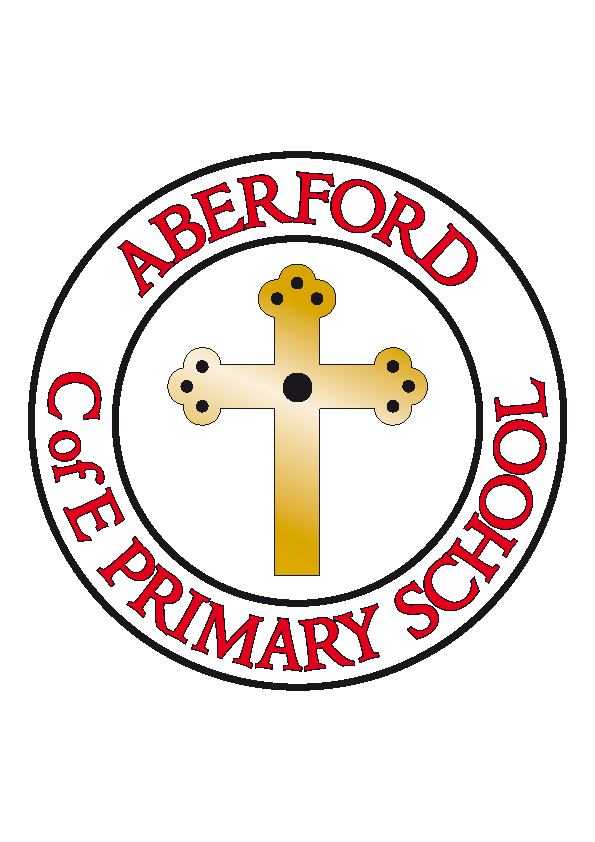 Aberford Church of England Primary SchoolSchool Lane, Aberford, Leeds, LS25 3BUTel: 0113 281 3302   Website: www.aberfordprimaryschool.co.uk Headteacher – Philippa BouldingTHE WEEK AHEAD: 	Diary for the week beginning 19th November 2018House Points (collected and reported by Poppy & Chloe D) This week’s winners are Parlington with 190 house points  Aberford AchievementsViolet E for fantastic effort in readingHerbie for some imaginative alien thoughtsBethany H for showing resilience in MathsJack E for fantastic, thoughtful descriptive writing on the Ice PalaceSeb for working hard to solve challenging maths questionsOlivia for super descriptive writing and wonderful sentence structure Jessica B for wonderful confidence in maths and for learning the 11 times table so quickly Bronze award for 50 House Points was awarded to Millie LSilver awards for 100 House Points were awarded to: William S, Jessica Be, Lavaya, Seth, Kayla, Kai, Sam, Erin, Benjamin, Bethany H, Herbie and Daisy Dates for your diary27th & 28th November – Parents’ Evening5th December – Christingle Service in Church 5pm12th December – Class 1 Nativity and Crafts 2pm13th December – Carols on the Green 6.30pm17th & 18th December – Class 2 Nativity 1.4520th December – Christmas Jumper day and Christmas DinnerMONDAYKS2 Dance with Castleford Tigers – After schoolGuitar lessons with Roundhay MusicKS2 Dance with Castleford Tigers – After schoolGuitar lessons with Roundhay MusicTUESDAY KS2 Football with Castleford Tigers – After schoolBrass lessons with York MusicKS2 Football with Castleford Tigers – After schoolBrass lessons with York MusicWEDNESDAYKS1 Gymnastics with Castleford Tigers – After schoolKS1 Gymnastics with Castleford Tigers – After schoolTHURSDAYFlu ImmunisationsKS2 Gymnastics with Castleford Tigers – After schoolFlu ImmunisationsKS2 Gymnastics with Castleford Tigers – After schoolFRIDAYKS1 Multi Sports with Castleford Tigers – After schoolTuck Shop KS1 Multi Sports with Castleford Tigers – After schoolTuck Shop 